S. Mª IMATRICULACIÓN 2017/ 2018“ C.E.S. Mª INMACULADA”ALUMNOS NUEVOSCICLOS:Solicitudes: Del 15 al 30 de Junio. Rellenar anexo de solicitud en pag web: www.juntadeandalucia.es/educación       - Imprimir anexo y traer a secretaría Matrículas o Reservas: 1º adj: del 13 al 18 de julio y 2º adj: del 25 al 28 de julioESO:Matrículas: del 3 al 10 de julio o del 1 al 7 de septiembre FPB:Solicitudes: Del 1 al 10 de JulioMatrículas: 1º adjudicación: del 13 al 18 de julio y  2º adjudicación: del 25 al 28 de julioALUMNOS DEL COLEGIO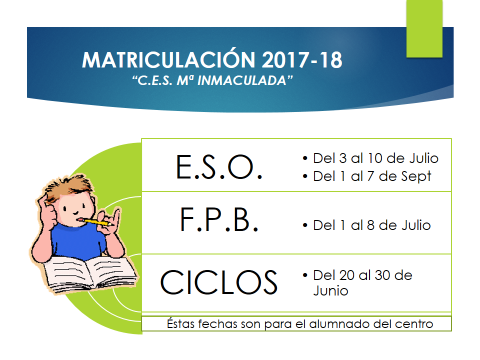 